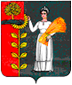 Администрация сельского поселения Мазейский сельсовет  Добринского муниципального района Липецкой области  Российской ФедерацииПОСТАНОВЛЕНИЕ     23.11.2020г.                         с. Мазейка                        № 72О признании утратившим силу  постановления администрации сельского поселения  № 12 от 01.04.2019г. "О Порядке участия муниципального служащего администрации сельского поселения Мазейский сельсовет  Добринского муниципального района на безвозмездной  основе в управлении отдельными некоммерческими организациями  в качестве единоличного исполнительного органа, или вхождения в состав их коллегиальных органов управления с  разрешения представителя нанимателя (работодателя)"        Рассмотрев Протест Прокуратуры Добринского района  №  86-2020  от 26.10.2020 г. на  Порядок  участия муниципального служащего администрации сельского поселения Мазейский сельсовет  Добринского муниципального района на безвозмездной  основе в управлении отдельными некоммерческими организациями  в качестве единоличного исполнительного органа, или вхождения в состав их коллегиальных органов управления с  разрешения представителя нанимателя (работодателя), утвержденный постановлением № 12 от 01.04.2019г.,  на основании пункта 3 части 1 статьи 14 Федерального закона от 02.03.2007 № 25-ФЗ "О муниципальной службе в Российской Федерации" (с изменениями от 16.12.2019г. № 432-ФЗ), руководствуясь Уставом сельского поселения Мазейский сельсовет, администрация сельского поселения Мазейский сельсовет Добринского районаПОСТАНОВЛЯЕТ: 1. Постановление администрации сельского поселения Мазейский сельсовет  № 12 от 01.04.2019г. "О Порядке участия муниципального служащего администрации сельского поселения Мазейский сельсовет  Добринского муниципального района на безвозмездной  основе в управлении отдельными некоммерческими организациями  в качестве единоличного исполнительного органа, или вхождения в состав их коллегиальных органов управления с  разрешения представителя нанимателя (работодателя)" считать утратившим  силу.2. Контроль по исполнению настоящего постановления оставляю за собой.Глава администрации сельского поселения        Мазейский сельсовет                                                      Н.И.Тимирев